○大阪府監査委員及び監査委員の事務局の職員のき章規程昭和三十九年四月一日大阪府監査委員規程第三号第一条　大阪府監査委員及び監査委員の事務局の職員（以下「委員及び職員」という。）のき章は、別象形のとおりとする。第二条　き章は、職務を明らかにするため、委員及び職員が胸部につけるものとする。第三条　き章は、委員及び職員の在職中これを貸与する。第四条　き章は、委員及び職員が退職、失職又は死亡の際は直ちにこれを返還するものとする。（実物大）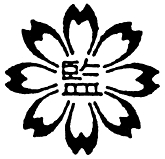 大阪府監査委員及び監査委員の事務局の職員のき章（径一五ミリメートル）台金色附　則１　この規程は、公布の日から施行する。２　昭和二十五年大阪府監査委員及び監査書記き章規程は、廃止する。